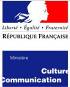 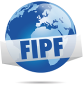 Fiche pédagogique« Dis-moi dix mots semés au loin » 2013PréambuleCette fiche a été réalisée par Maria Consuelo Garcés, dans le cadre du concours de fiches pédagogiques « Dis-moi dix mots » organisé par ACOLPROF avec le soutien de la Délégation générale de la langue française et des langues de France (DGLFLF) en partenariat avec la Fédération internationale des professeurs de français (FIPF). DéroulementSENSIBILISATION et OUVERTURE (10 minutes)Salutation et exercice de révision avec les verbes être, avoir, devoir, vouloir et pouvoir au présent de l’indicatif avec des questions du type : qu’est-ce que vous devez faire pour apprendre le français ?  Qu’est-ce que vous pouvez faire le week end ? Qu’est-ce que les enfants veulent faire lors des vacances ? etc. EXPLICATION : (20 minutes)Explication sur l’utilisation de l’adjectif qualificatif : les couleurs, les tailles, et les formes. Après, une explication sur quand est-ce qu’on offre un bouquet de fleurs en France : pour un anniversaire d’un adulte, pour la fête des mères, pour la fête des amoureux, lors d’un concert, pour la mariée, quand on est invité chez quelqu’un et quand une personne meurt. APPROPRIATION (15 minutes)D’abord, on regardera différent type de bouquets et les étudiants devront indiquer dans quelle situation ils devront ou pourront être offerts. Ensuite,  on travaillera le vocabulaire des couleurs en faisant l’éclaircissement que certains couleurs ont deux possibilités (rouge, rouge / beige, beiges) et d’autres quatre possibilités (noir, noire, noirs, noires / vert, verte, verts, vertes) et qu’il y a des exceptions (blanc, blanche, blanc, blanches). PRODUCTION  (35 minutes)Les étudiants chercheront sur Internet des photos des bouquets de fleurs et indiqueront  leurs caractéristiques principales (couleur, taille et forme) et dans quelle occasion ils les achèteraient ; ensuite, ils enverront la photo à un autre étudiant en leur indiquant dans quelle occasion ils offriraient de bouquet.  5. FERMETURE (10 minutes)On finira l’activité en parlant de ce que l’on peut, doit et faire quand on est enfant, adolescent et adultes, en inventant une petite histoire. Matériel Compétences viséesCompétences viséesNiveau(x) DébutantPré requis Connaissance de la conjugaison du présent de l’indicatifdes articles, des adjectifs qualificatifs Objectif socioculturelParler de certaines habitudes françaises : les occasions dans lesquelles on offre des fleurs et comparer ces habitudes avec les habitudes de son lieu d’origine.  Objectifs communicatifsDévelopper les quatre habilités communicatives, surtout la production orale et écrite.GrammaireUtilisation adéquate des verbes conjugués au présent, notamment les verbes devoir, vouloir et pouvoir et des la localisation exacte des adjectifs. LexiqueLes couleurs et les formes Le bouquet de fleursSupport(s) Images de différents bouquetsDurée 1  hr. 30